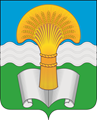 Районное Собрание муниципального района «Ферзиковский район»Калужской областиРЕШЕНИЕот 07 октября 2020 года                                                                                             №12п. ФерзиковоОб утверждении Положения о порядке проведения конкурса на замещение должности Главы администрации муниципального района «Ферзиковский район»В соответствии с Федеральными законами от 6 октября 2003 года №131-ФЗ (с изменениями и дополнениями) «Об общих принципах организации местного самоуправления в Российской Федерации» и от 2 марта 2007 года №25-ФЗ (с изменениями и дополнениями) «О муниципальной службе в Российской Федерации», Законом Калужской области от 3 декабря 2007 года №382-ОЗ (с изменениями и дополнениями) «О муниципальной службе в Калужской области», Уставом муниципального района «Ферзиковский район» Районное Собрание муниципального района «Ферзиковский район» РЕШИЛО:Утвердить Положение о порядке проведения конкурса на замещение должности Главы администрации муниципального района «Ферзиковский район» (прилагается).Признать утратившим силу Решение Районного Собрания муниципального района «Ферзиковский район» от 07 октября 2015 года №12 «Об утверждении Положения о порядке проведения конкурса на замещение должности Главы администрации муниципального района «Ферзиковский район»».Настоящее Решение вступает в силу со дня его официального опубликования в газете Ферзиковского района Калужской области «Ферзиковские вести».Положениео порядке проведения конкурса на замещение должности Главы администрации муниципального района «Ферзиковский район»Основные положенияНастоящее Положение разработано в соответствии со статьей 37 Федерального закона от 06.10.2003 №131-ФЗ «Об общих принципах организации местного самоуправления в Российской Федерации» (далее по тексту – Федеральный закон 131-ФЗ), Федеральным законом от 02.03.2007 №25-ФЗ «О муниципальной службе в Российской Федерации» (далее по тексту – Федеральный закон 25-ФЗ), Законом Калужской области от 03.12.2007 №382-ОЗ «О муниципальной службе в Калужской области», Уставом муниципального района «Ферзиковский район» и регулирует порядок и условия  проведения конкурса на замещение должности Главы администрации муниципального района «Ферзиковский район» (далее по тексту – Глава администрации), полномочия конкурсной комиссии.Целями проведения конкурса на замещение должности Главы администрации (далее по тексту – конкурс) являются обеспечение права граждан, владеющих языком Российской Федерации, на равный доступ на замещение должности главы администрации в соответствии с их способностями, профессиональной подготовкой, квалификационными требованиями, установленными законодательством о муниципальной службе, а также повышение эффективности деятельности администрации (исполнительно-распорядительного органа) муниципального района «Ферзиковский район» (далее по тексту – администрация).Решение о проведении конкурса принимается Районным Собранием муниципального района «Ферзиковский район» (далее по тексту – Районное Собрание) по истечении срока полномочий, на который был назначен Глава администрации, а также в связи с досрочным прекращением полномочий Главы администрации по основаниям, предусмотренным статьей 37 Федерального закона 131-ФЗ.Решение Районного Собрания о проведении конкурса на замещение должности Главы администрации (далее по тексту – конкурс), а также условия конкурса, сведения о дате, времени и месте проведения конкурса, проект контракта с Главой администрации публикуются в газете «Ферзиковские вести» за 24 дня до дня проведения первого этапа конкурса, что соответствует требованию, установленному ч. 5 ст. 37 Федерального закона 131-ФЗ.Одновременно с опубликованием Решения Районного Собрания о проведении конкурса на замещение должности Главы администрации, а также условий конкурса, сведений о дате, времени и месте проведения конкурса, проекта контракта с Главой администрации в газете «Ферзиковские вести» публикуется информационное сообщение о проведении конкурса (далее по тексту – информационное сообщение о проведении конкурса), в котором указываются:требования, предъявляемые к претендентам на замещение должности Главы администрации;срок, до истечения которого принимаются документы для участия в конкурсе;место и время приема документов для участия в конкурсе;сведения об источнике получения дополнительной информации о конкурсе (телефон, факс, электронная почта).В день опубликования сведений, перечисленных в пункте 1.4 настоящего Положения, информационное сообщение о проведении конкурса размещается также на официальном сайте администрации в информационно-телекоммуникационной сети «Интернет» по адресу: http://admferzik.ru/.Условия конкурсаПраво на участие в конкурсе имеют граждане, достигшие возраста 18 лет, владеющие государственным языком Российской Федерации и соответствующие квалификационным требованиям, установленным Законом Калужской области от 03.12.2007 № 382-ОЗ «О муниципальной службе в Калужской области» в соответствии с Федеральным законом 25-ФЗ для замещения должностей муниципальной службы, при отсутствии обстоятельств, указанных в статье 13 Федерального закона 25-ФЗ в качестве ограничений, связанных с муниципальной службой.Гражданин, изъявивший желание участвовать в конкурсе, представляет в конкурсную комиссию следующие документы, перечень которых определен статьей 16 Федерального закона 25-ФЗ:заявление с просьбой о поступлении на муниципальную службу и замещении должности муниципальной службы;собственноручно заполненную и подписанную анкету по форме, установленной уполномоченным Правительством Российской Федерации федеральным органом исполнительной власти;паспорт;трудовую книжку и (или) сведения о трудовой деятельности, оформленные в установленном законодательством порядке, за исключением случаев, когда трудовой договор (контракт) заключается впервые;документ об образовании;документ, подтверждающий регистрацию в системе индивидуального (персонифицированного) учета, за исключением случаев, когда трудовой договор (контракт) заключается впервые;свидетельство о постановке физического лица на учет в налоговом органе по месту жительства на территории Российской Федерации;документы воинского учета - для граждан, пребывающих в запасе, и лиц, подлежащих призыву на военную службу;заключение медицинской организации об отсутствии заболевания, препятствующего поступлению на муниципальную службу;сведения о доходах за год, предшествующий году поступления на муниципальную службу, об имуществе и обязательствах имущественного характера;10.1) сведения, предусмотренные статьей 15.1 Федерального закона 25-ФЗ:сведения об адресах сайтов и (или) страниц сайтов в информационно-телекоммуникационной сети «Интернет», на которых гражданин, претендующий на замещение должности Главы администрации, размещал общедоступную информацию, а также данные, позволяющие его идентифицировать, за три календарных года, предшествующих году поступления на муниципальную службу;иные документы, предусмотренные федеральными законами, указами Президента Российской Федерации и постановлениями Правительства Российской Федерации:- согласие гражданина, изъявившего желание участвовать в конкурсе, на обработку своих персональных данных – в соответствии со статьей 9 Федерального закона от 27 июля 2006 года №152-ФЗ «О персональных данных»;- справку органов внутренних дел о наличии (отсутствии) у гражданина, изъявившего желание участвовать в конкурсе, судимости, выданную в порядке и по форме, установленным Административным регламентом Министерства внутренних дел Российской Федерации по предоставлению государственной услуги по выдаче справок о наличии (отсутствии) судимости и (или) факта уголовного преследования либо о прекращении уголовного преследования, утвержденным Приказом Министерства внутренних дел Российской Федерации от 7 ноября 2011 года №1121, зарегистрированным в Минюсте России 5 декабря 2011 года №22509 – в соответствии со статьёй 65 Трудового кодекса Российской Федерации;- заявление гражданина, изъявившего желание участвовать в конкурсе, с обязательством прекратить деятельность, не совместимую с деятельностью Главы администрации, указанную в статье 14 Федерального закона 25-ФЗ, в случае его назначения на эту должность;- сведения о доходах гражданина, изъявившего желание участвовать в конкурсе, за год, предшествующий году поступления на муниципальную службу, об имуществе и обязательствах имущественного характера, а также сведения о доходах его супруги (супруга) за год, предшествующий году поступления на муниципальную службу, об имуществе и обязательствах имущественного характера его супруги (супруга) и несовершеннолетних детей – в соответствии со статьей 15 Федерального закона 25-ФЗ.Гражданин, изъявивший желание участвовать в конкурсе, по своему усмотрению может представить в конкурсную комиссию дополнительные документы, характеризующие его профессиональную подготовку (о дополнительном профессиональном образовании, о присвоении ученой степени, ученого звания, почетные грамоты, награды, о повышении квалификации и другие).Копии представляемых документов должны быть удостоверены нотариально или кадровыми службами по месту работы (службы).В случае предъявления незаверенной копии документа его подлинность заверяется секретарем конкурсной комиссии при представлении кандидатом подлинника документа для сличения.Документы для участия в конкурсе представляются гражданами, изъявившими желание участвовать в конкурсе, в конкурсную комиссию в течение 20 дней со дня опубликования решения о проведении конкурса.Представленные в конкурсную комиссию документы регистрируются в установленном законодательством порядке, кандидату на участие в конкурсе выдается расписка о приеме документов.Несвоевременное представление документов, представление их в неполном объеме или с нарушением правил оформления являются основанием для отказа гражданину в участии в конкурсе.Если в результате проведения конкурса не были выявлены кандидаты, отвечающие требованиям, предъявляемым к должности Главы администрации, Районное Собрание принимает решение о повторном проведении конкурса.Порядок работы конкурсной комиссииДля проведения конкурса решением Районного Собрания создается конкурсная комиссия по проведению конкурса на замещение должности Главы администрации (далее по тексту – конкурсная комиссия).Общее число членов конкурсной комиссии составляет ___ человек.Конкурсная комиссия формируется в порядке, определенном частью 5 статьи 37 Федерального закона 131-ФЗ, согласно которому половина членов конкурсной комиссии назначается Районным Собранием, а другая половина – высшим должностным лицом субъекта Российской Федерации (руководителем высшего исполнительного органа государственной власти субъекта Российской Федерации).Персональный состав конкурсной комиссии утверждается решением Районного Собрания, которое публикуется одновременно с решением об объявлении конкурса.Члены конкурсной комиссии осуществляют свою работу на непостоянной неоплачиваемой основе.Основной формой работы конкурсной комиссии являются заседания.Конкурсная комиссия осуществляет свою деятельность в составе председателя конкурсной комиссии, заместителя председателя конкурсной комиссии, секретаря конкурсной комиссии, иных членов конкурсной комиссии.Председатель конкурсной комиссии, заместитель председателя конкурсной комиссии и секретарь конкурсной комиссии избираются из числа членов конкурсной комиссии на ее первом (организационном) заседании, которое проводится в определенный в соответствии с пунктом 1.4 настоящего Положения день опубликования в газете «Ферзиковские вести» Решения Районного Собрания о проведении конкурса, а также условий конкурса, сведений о дате, времени и месте проведения конкурса и проекта контракта с Главой администрации.Заседание конкурсной комиссии является правомочным, если на нем присутствует не менее двух третей от установленного числа членов конкурсной комиссии.Решения конкурсной комиссии об избрании председателя, заместителя председателя и секретаря конкурсной комиссии, а также решения конкурсной комиссии по иным вопросам принимаются открытым голосованием большинством голосов от числа ее членов, присутствующих на заседании конкурсной комиссии.Решения конкурсной комиссии оформляются в форме протоколов.Заседания конкурсной комиссии созываются ее председателем по мере необходимости, а также по требованию не менее одной трети от установленного числа членов конкурсной комиссии.Председатель конкурсной комиссии руководит работой конкурсной комиссии, проводит ее заседания, представляет конкурсную комиссию во всех учреждениях и организациях, представляет по результатам конкурса Районному Собранию кандидата (кандидатов) для назначения на должность Главы администрации.Заместитель председателя конкурсной комиссии исполняет обязанности председателя конкурсной комиссии в случае его отсутствия, а также осуществляет иные полномочия по поручению председателя конкурсной комиссии.Секретарь конкурсной комиссии принимает и регистрирует документы от кандидатов на участие в конкурсе, ведет протоколы заседаний конкурсной комиссии, оформляет принятые комиссией решения, извещает членов конкурсной комиссии и заинтересованных лиц о дате и времени заседания конкурсной комиссии.Порядок проведения конкурсаКонкурс проводится в два этапа:первый этап – конкурс документов;второй этап – личное собеседование.Первый этап конкурса – конкурс документов проводится в день, время и месте (по адресу), определённые решением Районного Собрания о проведении  конкурса.При проведении первого этапа конкурса (конкурса документов) конкурсная комиссия:проводит проверку полноты представленных гражданами, изъявившими желание участвовать в конкурсе, документов и соответствия их оформления предъявляемым требованиям;проводит проверку соответствия кандидатов квалификационным требованиям;проводит проверку наличия у кандидата ограничений, связанных с муниципальной службой, установленных статьей 13 Федерального закона 25-ФЗ (далее по тексту – ограничения, связанные с муниципальной службой);оценивает кандидатов на основании представленных ими документов об образовании, прохождении государственной (муниципальной) службы, другой трудовой деятельности, а также на основании характеристик и рекомендаций.По результатам проведения первого этапа конкурса конкурсная комиссия принимает решение о допуске кандидатов, соответствующих квалификационным требованиям и не имеющих ограничений, связанных с муниципальной службой, к участию во втором этапе конкурса – личном собеседовании, о чем сообщается кандидату.В случае установления в ходе проведения первого этапа конкурса несоответствия кандидата квалификационным требованиям и (или) ограничений, связанных с муниципальной службой, препятствующих поступлению кандидата на муниципальную службу, либо непредставления кандидатом документов (копий документов), указанных в пункте 2.2. настоящего Положения, конкурсная комиссия принимает решение об отказе кандидату в допуске к участию во втором этапе конкурса – личном собеседовании. По результатам проведения первого этапа конкурса – конкурса документов конкурсная комиссия составляет список всех кандидатов, соответствующих квалификационным требованиям и не имеющих ограничений, связанных с муниципальной службой, допущенных к участию во втором этапе конкурса.Конкурсная комиссия в срок не позднее одного дня со дня проведения первого этапа конкурса направляет письменные сообщения:кандидатам, допущенным к участию во втором этапе конкурса – о допуске к участию во втором этапе конкурса – личном собеседовании, дате, месте и времени его проведения;кандидатам, не допущенным к участию во втором этапе конкурса – об отказе в допуске к участию во втором этапе конкурса – личном собеседовании с указанием оснований такого отказа.Второй этап конкурса – личное собеседование проводится в день, время и месте (по адресу), определённые решением Районного Собрания о проведении конкурса, в форме индивидуального собеседования с кандидатами, допущенными ко второму этапу конкурса.При проведении второго этапа конкурса (личного собеседования) конкурсная комиссия:оценивает профессиональный уровень (уровень профессиональных знаний и навыков) кандидатов на основе личного собеседования по вопросам, связанным с выполнением должностных обязанностей по должности Главы администрации;определяет итоговые результаты конкурса.Конкурс заключается в оценке профессионального уровня кандидатов на замещение должности Главы администрации.Члены комиссии вправе задавать вопросы об опыте предыдущей работы или службы кандидата, об основных достижениях кандидата на предыдущих местах работы или службы, по которым можно судить о деловых, профессиональных качествах, а также иные вопросы, соответствующие целям проведения конкурса.Заседание конкурсной комиссии правомочно, если на нем присутствует не менее двух третей от установленного числа членов конкурсной комиссии.Решение конкурсной комиссии принимается открытым голосованием простым большинством голосов от числа ее членов, присутствующих на заседании конкурсной комиссии.При равенстве голосов членов конкурсной комиссии право решающего голоса имеет председатель конкурсной комиссии.Решение конкурсной комиссии принимается в отсутствие кандидатов.В день проведения второго этапа конкурса результаты голосования конкурсной комиссии оформляются итоговым протоколом, который в этот же день подписывается председателем, заместителем председателя, секретарем и членами комиссии, принимавшими участие в заседании комиссии (далее по тексту – итоговый протокол заседания конкурсной комиссии).В итоговый протокол заседания конкурсной комиссии включаются следующие сведения:- об общем количестве кандидатов, заявившихся на участие в конкурсе;- о соответствии представленных кандидатами документов требованиям действующего законодательства и настоящего Положения;- о соответствии кандидатов квалификационным требованиям к замещению должности Главы администрации;- об отсутствии запретов и ограничений, препятствующих прохождению муниципальной службы, предусмотренных законодательством.В итоговом протоколе заседания конкурсной комиссии члены конкурсной комиссии вправе указать кандидата, которому по результатам конкурса члены конкурсной комиссии выразили свое предпочтение.Конкурсная комиссия в срок не позднее одного дня со дня проведения второго этапа конкурса:направляет кандидатам, принявшим участие во втором этапе конкурса, письменные сообщения о результатах конкурса;представляет на рассмотрение Районного Собрания документацию о результатах работы конкурсной комиссии, в том числе:указанный в пункте 4.4 настоящего Положения список всех кандидатов, соответствующих квалификационным требованиям и не имеющих ограничений, связанных с муниципальной службой, допущенных к участию во втором этапе конкурса;итоговый протокол заседания конкурсной комиссии.Если на участие в конкурсе не были поданы заявления, либо кандидаты, подавшие заявления, сняли свои кандидатуры, назначается повторный конкурс. Повторный конкурс проводится в соответствии с настоящим Положением, при этом состав конкурсной комиссии не меняется.Порядок назначения Главы администрацииИтоговый протокол заседания конкурсной комиссии в срок не позднее одного дня со дня его оформления в соответствии с требованиями, определенными пунктом 4.13 настоящего Положения, направляется в Районное Собрание.Копия итогового протокола заседания конкурсной комиссии представляется кандидатам по письменному заявлению в срок не позднее двух рабочих дней со дня поступления заявления от кандидата в конкурсную комиссию.Районное Собрание в срок не позднее пяти дней со дня представления конкурсной комиссией итогового протокола заседания конкурсной комиссии проводит заседание для вынесения решения о назначении кандидата на должность Главы администрации, на котором заслушивает решение конкурсной комиссии об итогах конкурса на замещение должности Главы администрации и принимает решение о назначении на должность Главы администрации лица из числа кандидатов, представленных конкурсной комиссией по результатам конкурса (ч.6 ст. 37 Федерального закона 131-ФЗ).Районное Собрание принимает решение о назначении на должность Главы администрации большинством голосов от установленной численности депутатов Районного Собрания открытым голосованием.Решение о назначении на должность Главы администрации вступает в силу с даты его принятия и подлежит официальному опубликованию.Контракт с Главой администрации заключается от имени муниципального района «Ферзиковский район» Главой муниципального района «Ферзиковский район» со дня принятия Районным Собранием решения о назначении на должность Главы администрации.Заключительные положенияДокументы кандидатов, участвовавших в конкурсе, могут быть им возвращены по письменному заявлению в течение трех лет со дня завершения конкурса. До истечения этого срока документы хранятся в архиве администрации, после чего подлежат уничтожению.Кандидат вправе обжаловать решение конкурсной комиссии в соответствии с законодательством.Конкурсная комиссия завершает свою работу после назначения на должность Главы администрации.Глава муниципального района «Ферзиковский район»                     С.В. ТереховПриложениек Решению Районного Собраниямуниципального района «Ферзиковский район»от 07 октября 2020 года №___.